МУНИЦИПАЛЬНОЕ ОБРАЗОВАНИЕ ТАЗОВСКИЙ РАЙОНМуниципальное казённое дошкольное образовательное учреждениеДЕТСКИЙ САД «СЕВЕРЯНОЧКА»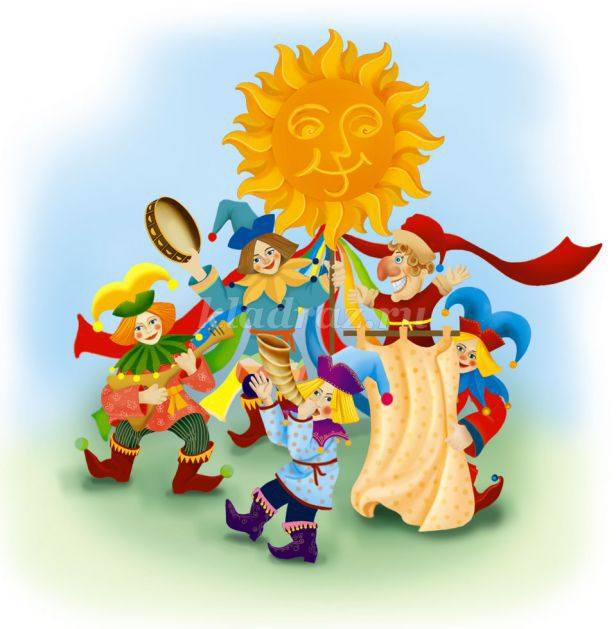 Сценарий развлечения для детей дошкольного возраста«Проводы Масленицы»ПОДГОТОВИЛ: Музыкальный руководительВысшей квалификационной категории МКДОУ детский сад «СЕВЕРЯНОЧКА»ГУСЕВА СВЕТЛАНА ОЛЕГОВНА2018 г.Масленица – хозяйка – Татьяна БорисовнаЗима –                               Наталья ВладимировнаВесна –                             Любовь АлексеевнаКоза –                               Мария ВладимировнаМедведь –                        Певне ПандовнаБаба Яга –                       Елена МихайловнаЛеший –                          Таисия НиколаевнаСкоморох 1 –                  Юлия ИгоревнаСкоморох 2 –                  Евгения СергеевнаВедущий: –                      Светлана ОлеговнаАтрибуты – чучело Масленицы,  сани для Масленицы, муз. инструменты  для каждого ребенка, мешочек, корзинки, обручи, слепленные снежки в корзинах, Снежные бабы, слепленные из снега.Звучит музыка.Ведущий: – Внимание! Внимание!Веселое гулянье!Здравствуйте, ребята дорогие,Маленькие и большие!Звучит музыка.Входят взрослые в костюмах Скоморохов  с бубнами, трещётками:1 скоморох:  Здравствуйте, гости и гостюшки!2 скоморох:  Молодцы веселые и молодушки!1 скоморох:        Подходите ближе, подходите,Всем хорошее настроение предъявите!2 скоморох:        Приходите, разомните кости!Сегодня Масленица приглашает в гости!Оба вместе:        Все повеселимся!В играх, плясках закружимся!Играют на бубнах, пляшут и поют:«Ах вы, сени»(Внезапно останавливаются и удивленно спрашивают друг друга)1 скоморох:  А где же наша Масленица,Наша Авдотья Изотьевна? (Обращаясь к детям) 2 скоморох:  – Ребята, вы ее видели?Ответы детей.Ведущий: – А давайте вместе ее позовем:«Приезжай к нам, Масленица,В гости на широкий двор!»Дети со Скоморохами зовут Масленицу:1 скоморох:  «А мы Масленицу дожидаем!Красавицу весну повидаем!2 скоморох: «Ой ты, Масленица дорогая!»Наша гостьюшка годовая!Приезжай на конях вороных,Да на саночках расписных!Звучит музыка. Появляется «свита» с Масленицей  под звон бубенцов, её ведут Медведь, Коза, Зима, Весна.Скоморохи (хором): Ура! К нам масленица пожаловала!Едет Масленица дорогая,Наша гостьюшка годовая!1 скоморох: Будем Масленицу величать,Да блинами угощать.2 скоморох: Будем Масленицу хвалить,Да хороводы вокруг неё водить!Ребята, поздороваемся с Масленицей!Дети здороваютсяСвита (все вместе): Здравствуйте и вы, люди добрые!1 скоморох: В хоровод всех приглашаем,Дружно песни запеваем!2 скоморох: Крепче за руки беритесьИ в два круга становитесь!Масленица – хозяйка и Свита (все вместе): Будем петь и плясать,Масленицу величать!Взрослые помогают детям встать в два круга, в центре – Масленица.Все идут вокруг нее противоходом (одна группа – в одну сторону, другая – в другую):Дети исполняют хоровод «                                                             »Зима: Звонко, весело вы Масленицу встречали.А еще в старину в разные игры играли!1 скоморох: А вы, ребята, поиграть хотите?2 скоморох: Давайте и гостей наших спросим, может, и они с нами поиграть хотят?КОЗА: Игры очень я люблю,Да вот беда, я играть то не могу…Зима: Ничего, Коза, это не страшно, мы сейчас тебя научим!   Масленица – хозяйка – Будем праздник продолжать! Тебя, дорогая Зимушка, провожать, а Весну – красну встречать! Чтобы зимушку нам проводить, давайте все через огонь скакать!Проводится Игра «Костёр». Реквизиты: «огонь», сделанный из бумаги. Музыкальное оформление.На середину зала ставится «огонь» (его можно сделать из красной бумаги, из картона, можно положить обруч красного цвета, к которому приклеены «язычки пламени»). Дети по очереди прыгаю через «костёр».ЗИМА: Вот спасибо, здорово поиграли, так через костёр скакали, что аж мне жарко стало. ВЕСНА: А теперь, ребятки, послушайте мои загадки! А Зимушка пускай отдохнёт (дети садятся на стульчики).Загадки:1. Запорошила дорожки,Разукрасила окошки,Радость детям подарилаИ на санках прокатила. (Зима)2. Она приходит с ласкоюИ со своею сказкою.Волшебной палочкой взмахнет —В лесу подснежник расцветет.(Весна)3. Он растет красивый, нежный,Голубой иль белоснежный.Даже раньше расцветает,Чем на речке лед растает.Распустился точно в срокПервый мартовский цветок.(Подснежник)4. За окном звенит онаИ поет: "Пришла весна! (Капель)5. Осенью летели к югу,Чтоб не встретить злую вьюгу.А весной снежок растаял,И вернулись наши стаи! (Перелётные птицы)6. Этот домик – из фанерки,У него насест и дверки.Птичек ждет удобный дом,Им уютно будет в нем. (Скворечник)7. Хозяин леснойПросыпается весной,А зимой, под вьюжный вой,Спит в избушке снеговой. (Медведь).8. Солнышко всё ярче светит,Снег худеет, мякнет, тает.Грач горластый прилетает.Что за месяц? Кто узнает? (Март)ВЕСНА: Какие молодцы, вы отгадали все мои загадки! Что ж, будем праздник продолжать! Давайте-ка ещё играть!ЗИМА: Ой, я боюсь с вами играть, ещё растаю раньше времени, и останется от меня лужица.1 скоморох:  А ты, Зимушка, не бойся,Мы сейчас Метелицу подпустим.С ребятами поиграешь и сама не растаешь.2 скоморох:  Эй, детишки, калачиком друг друга под руку вы возьмите,Игру «Метелица» скорее начните!Проводится Русская народная игра «Метелица».  Дети встают лицом друг к другу, берутся под правую руку «калачиком» и кружатся под музыку, сначала медленно, потом все быстрей, с ускорением движения. Задача устоять на ногах обоим.ВСЕ ГЕРОИ и дети: «Метелица, метелица,Снег по полю стелется,Кто кружится, вертится,Тот заметелится!» Звучит веселая музыка, все кружатся под руки.КОЗА:         Ух! Как хорошо мне стало!Теперь и поплясать бы не мешало!Медведь:            И мне плясать захотелось!Хоть танцор я не умелый, Но с ребятами – другое дело!Под музыку КОЗА и МЕДВЕДЬ играют на муз. инструментах и ВСЕ танцуют.Русская пляскаЗима:                   Ну, как, ребята, не устали?Вон как весело плясали!Масленица – хозяйка – А давайте позовём Весну.Весна – Красна приди в гости к нам!Звучит музыка, на метле вылетает ВЗРОСЛЫЙ в костюме БАБЫ ЯГИ Баба Яга: Ага! Опять меня на праздник не зовете! Ух!Все о весне говорите! А я спрятала Весну! ХА-ХА!!!Масленица – хозяйка – Да что же ты наделала, Баба-Яга!Мы так соскучились по Весне.Ведь и у тебя наверняка и спинка болит и ноги болят.Вот и Весна – Красна согрела бы солнышком своим!Неужели ты не хочешь погреться?Баба Яга: Ой, хочу, хочу! Простите меня, старуху деревенскую,Да забыла, куда я эту Весну спрятала.Что же делать то теперь?О! Придумала!Позову я к себе в помощь друга своего Лешего!Свистит в свисток, в зал прибегает ВЗРОСЛЫЙ В КОСТЮМЕ ЛЕШЕГО. Леший: БРРРРР! Замерз, окоченел!Жду, не дождусь, когда Весна – Красна придет!Баба Яга: Да не придет она, спрятала я ее! А куда – не помню!Помоги, Леший! Подумай!Леший: Да как тут думать, если все мои мозги в ледышку превратились!Масленица – хозяйка – А вы поиграйте с нами, разогрейтесь, может и вспомните?!Проводится Игра «Бабка-Ёжка»— Бабка – Ёжка, Костяная Ножка (подскоки вокруг себя)— С печки упала – ножку сломала (подскоки на одной ноге)— А потом и говорит:«У меня живот болит!» (хлопки по животу)— Пошла на улицу –Раздавила курицу! (притоп)— Пошла на базар –Раздавила самовар! (притоп)— Полетела ветерком –Распугала весь наш дом! (дети разбегаются, Баба-Яга их ловит)Баба Яга: Бегать- то вы мастера, а вот, небось, на метле летать не умеете?ПРОВОДИТСЯ ИГРА «КТО БЫСТРЕЕ НА МЕТЛЕ» На площадке выставлены кегли в цепочку. Нужно пробежать верхом на метле змейкой и не сбить кегли. Побеждает тот, кто меньше всех их собьет.Баба-Яга: (охает) Притомилась я!Леший: Ну, отдохни немного, пусть дети со мной поиграют.ПРОВОДИТСЯ Игра «Летает – не летает»Если слов связано с полётом, дети машут руками как крыльями, а если нет – то присаживаются на корточки САМОВАР, САМОЛЕТ, ВЕРТОЛЕТ, ВОРОБЕЙ, МУРАВЕЙ, КОМАР, ВОРОНА, СОЛОВЕЙ...Масленица – хозяйка – Ну, что вспомнили?Баба Яга: Да! Вспомнила! Ура!Спит Весна – Красна за Колдун – горой,Надо ее разбудить,Волшебные слова сказать:«Весна, Весна, пробудись ото сна!»Дети ХОРОМ  повторяют, Звучит музыка, появляется ВЗРОСЛЫЙ в костюме Весны – Красны ВЕСНА-Красна: Здравствуйте, друзья мои верные!Долго я к Вам добиралась — Баба Яга за Колдун – гору меня спрятала,Что нам делать с ней?Дети: Простить!ВЕСНА-Красна: Ну, уж так и быть прощу я Бабу ЯгуБаба Яга и Леший: Ну, раз вы нас простили, то пора нам в лес возвращаться, С МАСЛЕНИЦЕЙ прощаться. Прощайте.Баба Яга и Леший уходят.Масленица – хозяйка – Заждались мы тебя. Весна – Красна. Рады мы нашей встрече.Зима: Здравствуй, сестрица Весна, ну что ж, передаю бразды правления тебе, только сначала все должны пройти в ЗОЛОТЫЕ ВОРОТА, что бы наступило твоё время! Масленица – хозяйка – НУ-КА, Медведюшка, Козочка, вы уже застоялись, и вы, Скоморохи весёлые, становитесь воротами.Проводится игра «ЗОЛОТЫЕ ВОРОТА»Скоморохи и Медведь с Козой надевают маски СОЛНЦА И ЛУНЫ, так, что бы в каждой паре было Солнце и Луна.Делают 2 пары ворот с разных сторон зала.Весна и Зима становятся в начале и середине хоровода.Дети идут по кругу, держась за руку, проходя через воротики, постепенно ускоряясь, произнося слова:    Золотые воротаПропускаю не всегда:Первый раз прощается,Второй раз запрещается,Ну а в третий раз Не пропустят нас.На слова «НАС» – воротики опускаю руки, кто оказался в воротиках – выбирает за кого он будет и становится за Солнцем или за Месяцем.Затем, когда образовалось две команды, Солнце и Месяц берутся за руки, остальные дети – за пояс и перетягивают друг друга на слова: «РАЗ, ДВА, ТРИ – ТЯНИ!» Масленица – хозяйка –  Ну что ж, Зимушка – Зима, прощай, через год нас навещай! А нам пора на улицу собираться, с Масленицей прощаться!Дети и все участники взрослые идут на улицу.1 скоморох:        Народ честной! Выходи!Узнаем, кто победит, Пора нам силой помериться,Кто за Весну стоит – сюда, ко мне!2 скоморох:        А те, кто с Зимушкой расставаться не хочет – ко мне сюда!Игра «Перетягивание каната », организуют игру 2 скомороха.Медведь:            Ребята, а про меня-то вы забыли!Я, Мишка, люблю играть в «Ловишки». Эй, малышки, Хотите со мной поиграть в «Ловишки»?Только, чур, далеко не разбегаться,Прошу всех на площадке оставаться!Игра «Ловишки»Дети (со Скоморохами): «Раз, два, три! Скорее нас лови!»Медведь пытается догнать детей, схватить их «лапами»1 скоморох:        Весело играли с вами,Пора и Масленицу величать,Да на саночках катать.Дорогая наша Масленица!В детский сад ты к нам пришлаИ веселье принесла!2 скоморох:        Крепче за руки беритесь,Друг за другом становитесь,Вокруг Масленицы все пойдем,Хоровод наш заведём!ЗВУЧИТ МУЗЫКА.Скоморохи, Медведь с Козой, дети, все гости СТАНОВЯТСЯ В ХОРОВОД И ИДУТ ВОКРУГ МАСЛЕНИЦЫСкоморох 1:  Эх! Хорошо мы прогулялись!Да, пожалуй, и проголодались!Скоморох 2:            Блинчиков у Масленицы надо попросить…КОЗА:           Весна на пятки наступает,Солнце сильно припекает.Медведь:            Мы у МАСЛЕНИЦЫ блинков попросим:Все хором:          Масленица, не скупись! Блинчиками поделись!Звучит  русская народная  песня «Блины»МАСЛЕНИЦА – ХОЗЯЙКА И МЛАДШИЕ ВОСПИТАТЕЛИ ГРУПП выносят на подносах блины для каждой группы с пачками салфеток. Воспитатели организуют раздачу блинов и продумывают, куда дети уберут салфетки.1 скоморох:        Прощай, Масленица – плутовка,Погостила ты у нас недолго.Погостила всего 7 деньков,А мы думали – 7 годков.2 скоморох:       Прошла Масленица – Кончилось гуляньице!Прощай, зима, прощай, Масленица!Приходи к нам, Весна Красная!ПОДЖИГАЮТ ЧУЧЕЛО МАСЛЕНИЦЫ